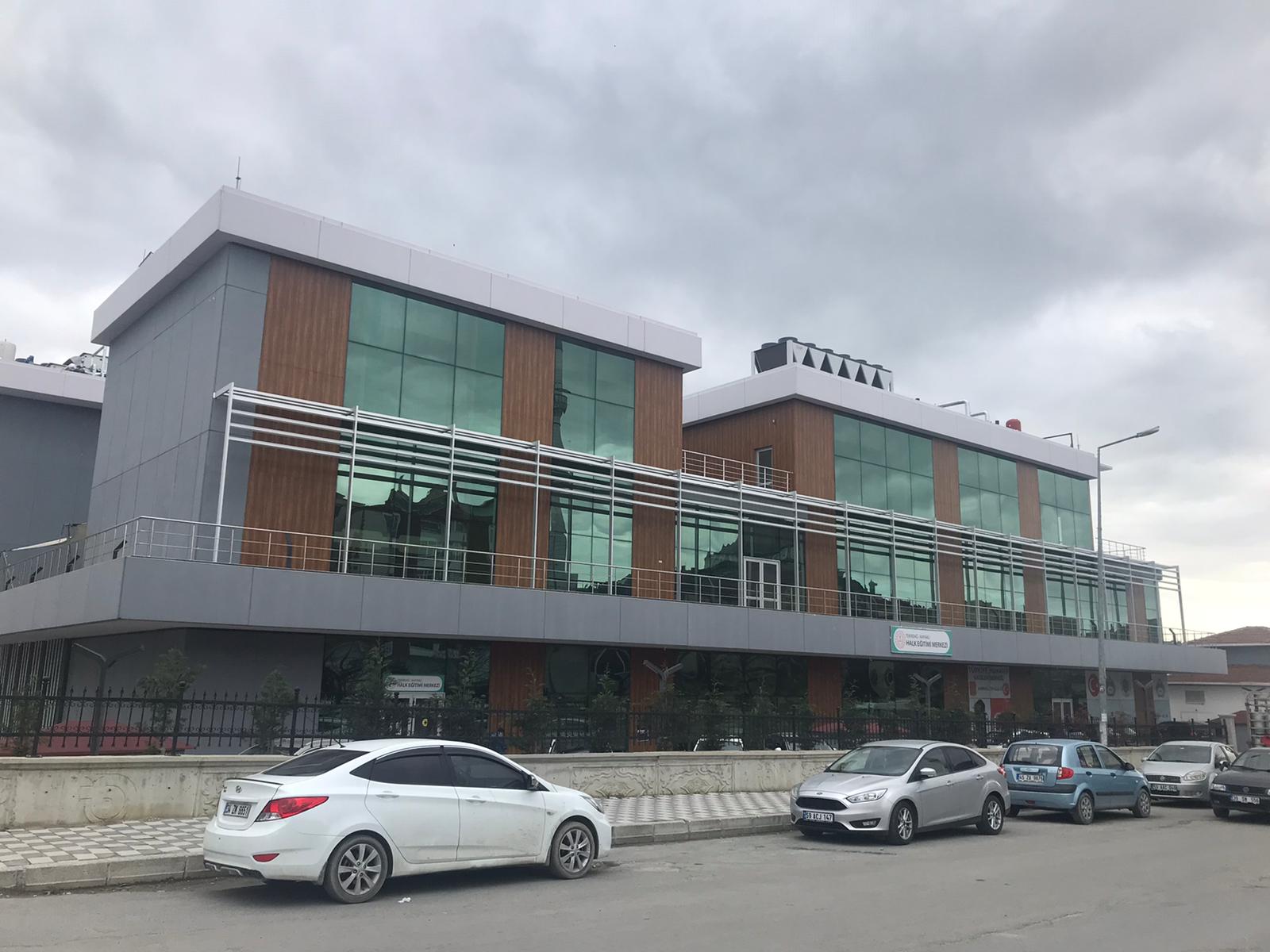 KURUMUN TARİHÇESİKapaklı Halk Eğitimi Merkezi  Müdürlüğü 24/02/2014 yılında ilçemizde faaliyete başlamıştır. Kurulduğu tarihten itibaren aralıksız hizmet vermektedir.  Hizmet  binamız  Cumhuriyet Mah Pınar Bulvarı,   Atatürk Kültür Merkezi'nde yaklaşık  750 metrekarelik bir alan üzerindedir.  1 adet  kuaförlük, 1 adet aşçılık, 2 adet dikiş-nakış atölyesi , 1 adet bilgisayar laboratuar, 2 adet sınıf, 2 müdür yardımcısı odası ile 1 müdür odası, arşiv ve kitaplık bölümlerinden  oluşmaktadır.Gittikçe artan nüfusuyla beraber  ilçemiz adına sayısız çeşitlilikte kurslarımızla yılda yaklaşık 10 bin kursiyerimize ulaşmaktayız.Halk Eğitimi Merkezleri örgün eğitim sistemine hiç girmemiş, örgün eğitim sisteminin herhangi bir kademesinde bulunan, bu kademelerden ayrılmış veya bitirmiş bireylere; ilgi, istek ve yetenekleri doğrultusunda ekonomik, toplumsal ve kültürel  gelişmelerini sağlayıcı nitelikte çeşitli süre ve düzeylerde hayat boyu yapılan eğitim, öğretim, üretim, rehberlik ve uygulama etkinliklerinin tümü kuruluş amacına yönelik yaptığı çalışmalarla oluşmaktadırlar.Ayrıca Açık Öğretim Okullarının tüm iş ve işlemleri merkezimizde yapılmaktadır.